Najprej ponovimo kar si se naučil-a o PRIZMI. Prepiši v zvezek in dopolni.Prizma spada med _______________ telesa.Pokončna prizma ima stranski rob s enak _____________.   s = vStranske ploskve imajo obliko ____________ in tvorijo ______________  - pl.Prizma ima ___ osnovni ploskvi – O.Pravilne prizme  imajo za osnovno ploskev: _______________________________________ .Danes se bomo naučili izračunati POVRŠINO PRIZME.1.a) Prepiši 1. Nalogo v DZ 3 na strani 114 in preriši mrežo.POVRŠINA PRIZME  je ploščina mreže.Iz mreže vidiš, da ima dve skladni osnovni ploskvi - O in stranske ploskve, ki sestavljajo plašč- pl.Torej površino prizme izračunamo		P = 2.O + pl     b) Izpiši podatke in izračunaj površino. Preglej v DZ.2.  Izračunaj površino prizme.a) O=35cm2                                           b) O=121dm2   pl=200cm2                                             pl=3m212dm2    P=?(rezultat v dm2)                             P=?Sedaj pa si bomo ogledali PRAVILNO POKONČNO ŠTIRISTRANO PRIZMO. ( n=4)a) Dokončaj prizmo in označi osnovni rob – a in višino – v.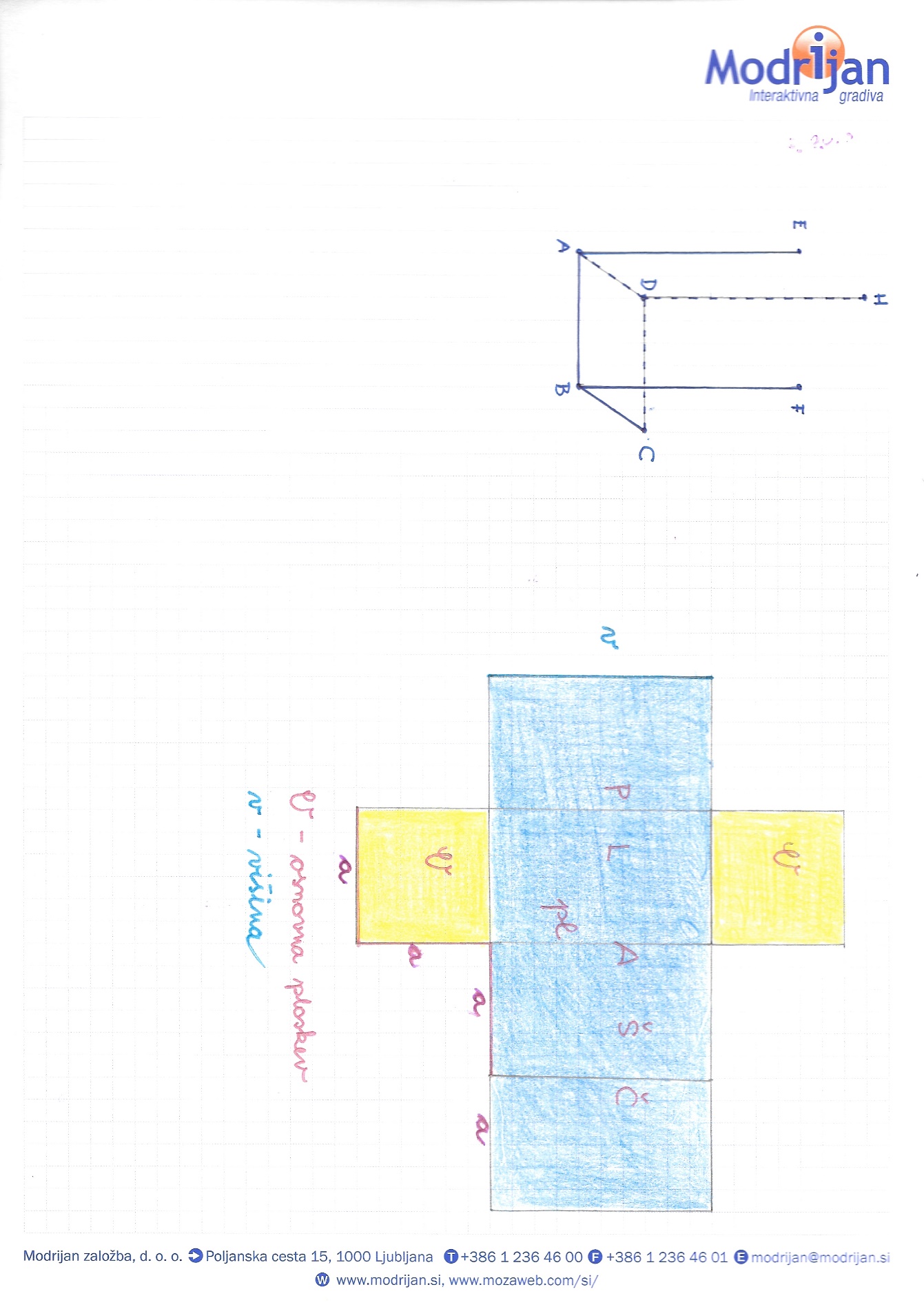 Osnovna ploskev je ______________  .Ploščina osnovne ploskve je ploščina kvadrata.p=O= a2             b) Izračunaj osnovno ploskev pravilne štiristrane prizme.a=7dm        O=a2                            a=1dm3cm                                    a=1,7mO=?             O=72                             O=?                                                 O=?                    O=49dm2a) Plašč – pl sestavljajo 4 pravokotniki.Plašč je pravokotnik, ki ima dolžino 4.a( to je    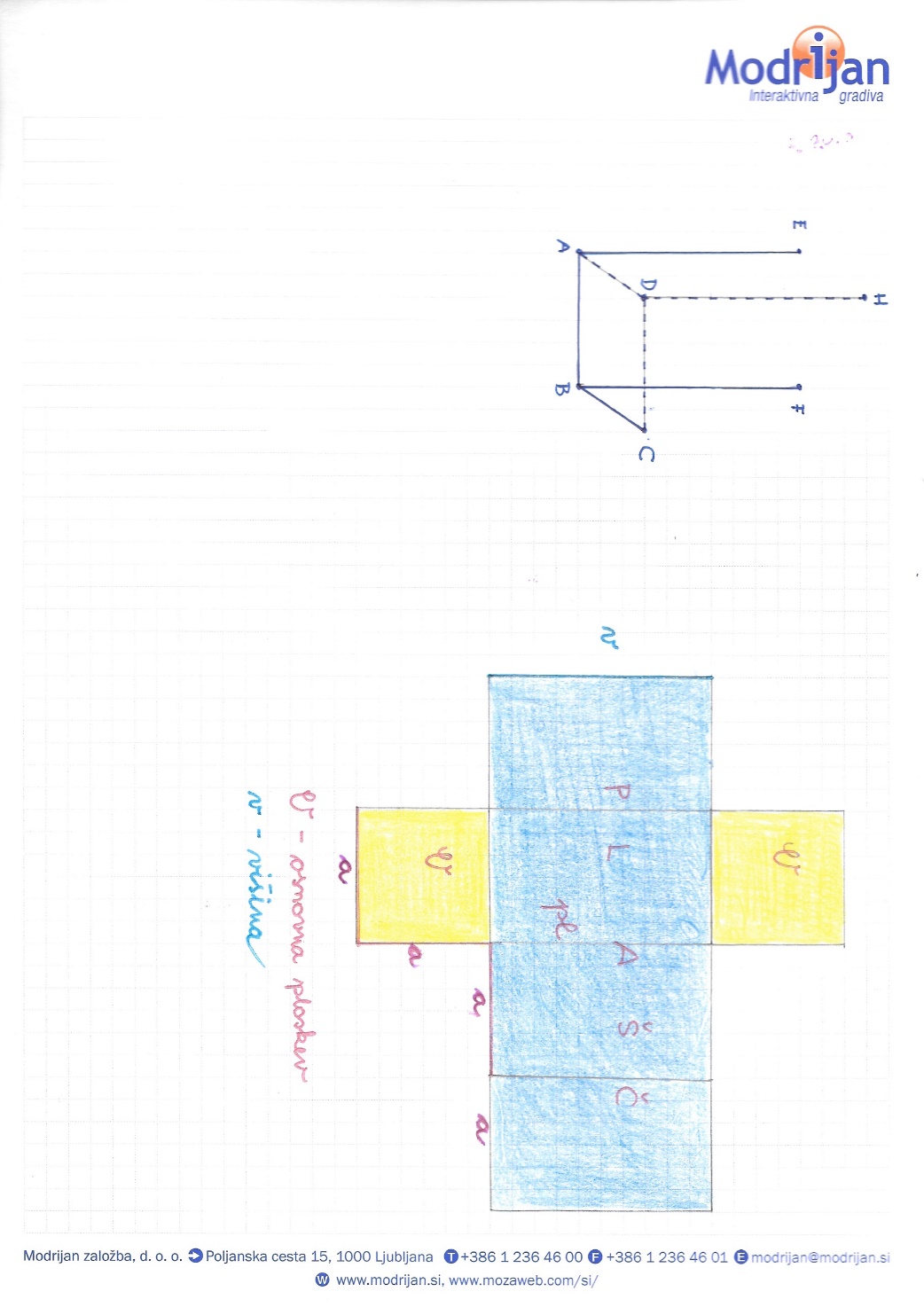 obseg osnovne ploskve – o) in širino v(višina).Ploščina plašča je    pl = o.v  , za našo pravilno štiristrano prizmo    pl = 4av.             b) Izračunaj plašč pravilne štiristrane prizme(n=4).a=3cm           pl=o.v                            a=0,7mv=6cm           pl=4av                           v= 8dmpl=?               pl=4.3.6                         pl=?                       pl=72cm2Nariši  in izreži mrežo in sestavi prizmo a = 3cm, v= 5 cm.(ne lepi)Reševanje pošlji do srede. 